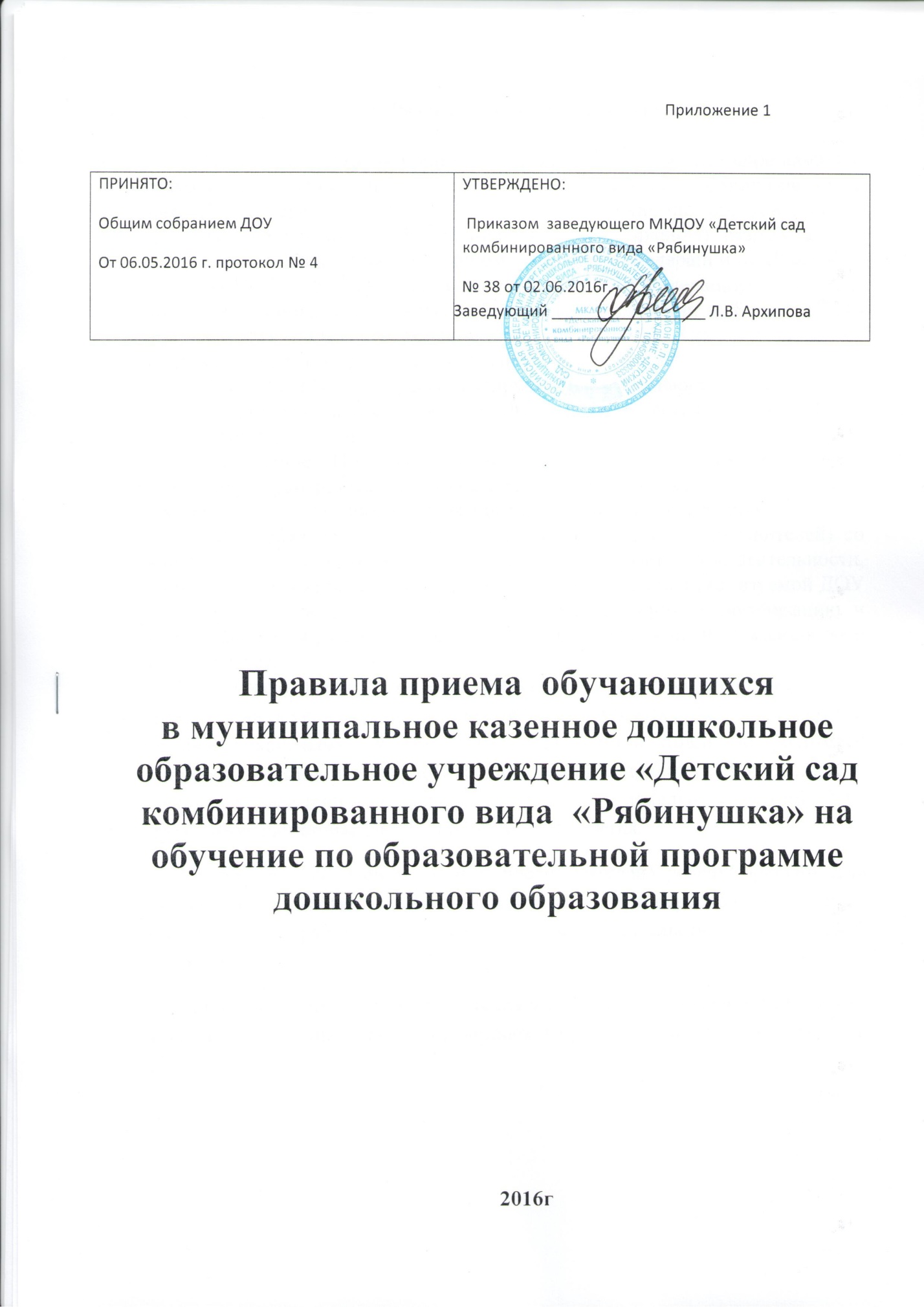 Раздел 1. Общие положения1. Настоящие Правила приема обучающихся в муниципальное казенное дошкольное образовательное учреждение «Детский сад комбинированного вида «Рябинушка»  (далее - ДОУ)   на обучение по образовательной программе дошкольного образования  (далее - Правила) разработаны в соответствии с  Федеральным  законом Российской Федерации от 29 декабря 2012 года № 273 - ФЗ «Об образовании в Российской Федерации»,  Приказом Министерства образования и науки Российской Федерации от 8 апреля 2014 года № 293 «Об утверждении порядка приема на обучение по образовательным программам дошкольного образования», 2. Настоящие Правила регламентируют прием обучающихся  в ДОУ.Приём обучающихся  в филиалы ДОУ осуществляется в соответствии с настоящими Правилами.3. Настоящие  Правила   разработаны в целях создания условий для реализации гарантированного гражданам Российской Федерации права на получение общедоступного бесплатного дошкольного образования.4. ДОУ обязано ознакомить родителей (законных представителей) со своим Уставом, лицензией на осуществление образовательной деятельности, с   образовательной программой дошкольного образования реализуемой ДОУ  и  с другими  локальными актами, регламентирующими организацию и осуществление образовательной деятельности, правами и обязанностями обучающегося.       5.  Ознакомление родителей (законных представителей) ребенка, с лицензией на осуществление образовательной деятельности, Уставом ДОУ и  другими локальными актами  заверяется личной подписью родителей (законных представителей) ребенка в заявлении  о приеме  в ДОУ. Родители                    ( законные представители) могут ознакомиться  с локальными актами ДОУ  через информационные системы общего пользования.Подписью родителей (законных представителей) ребенка фиксируется  согласие на обработку их персональных данных и персональных данных ребенка в порядке, установленном законодательством Российской Федерации.6. Согласно списку детей направленных в ДОУ, утвержденного Отделом  образования Администрации Варгашинского района, производится прием   в ДОУ.Раздел 2. Прием  детей в ДОУ        7. Правила приема обучающихся  в ДОУ обеспечивают прием   в ДОУ и филиал села Варгаши  граждан, с учетом закрепленной территории в соответствии с нормативно-правовым актом  Администрации  Варгашинского района:                                                                                                                                         Закрепленная  территория за ДОУ:                    Ул. Осипенко;Ул. Луговая;Ул. Кирова д.1-133;Ул. Инкубаторская;Ул. Водопроводная;Ул. Степная;Ул. Серова;Ул. Ленина;Ул. Героев;Ул. Чапаева;Ул. Колесникова;Ул. Пушкина;Пер. Нефтебазовский;Пер. Зеленый;Пер. Октября;Ул.Жукова;Ул. Безрукова;Ул. Космонавтов;Ул.Олимпийская;Ул. Кузнецова;Ул.Томина;Ул. Лесная;Ул.Уральская;Ул. Тельмана;Ул. Первомайская;Ул. Белинского;Пер.Красноармейский;Пер. Тургенева;Ул.Есенина;Пер.Макаренко;Ул.Рабочая;Ул.Родионова;Ул.Пичугина;Ул.Физкультурная;Ул.Южная;Ул.Пролетарская;Ул.Школьная;Ул.Н.Аргентовская;Ул.Володарского;Ул.Терешковой;Ул.Менделеева;Ул.Маяковского;Ул.Достоевского;Ул.Лермонтова;Ул.К.Мяготина;Ул.Гоголя;Ул. Чехова;Ул.Калинина;Ул.Чернышевского;Ул.Механизаторов;Ул.Заводская.Филиал села Варгаши – д. Варгаши8. Прием в ДОУ осуществляется по личному заявлению родителя (законного представителя) ребенка,  при предъявлении оригинала документа, удостоверяющего личность родителя (законного представителя), либо оригинала документа, удостоверяющего личность иностранного гражданина и лица без гражданства в Российской Федерации в соответствии со статьей 10 Федерального закона от 25июля . N 115-ФЗ "О правовом положении иностранных граждан в Российской Федерации" (Собрание законодательства Российской Федерации, 2002, N 30, ст. 3032). Для приема в образовательную организацию:а) родители (законные представители) детей,  проживающих на закрепленной территории, для зачисления ребенка в ДОУ  дополнительно предъявляют оригинал свидетельства о рождении ребенка   или документ, подтверждающий родство заявителя (или законность представления прав ребенка), свидетельство о регистрации ребенка по месту жительства или по месту пребывания на закрепленной территории или документ, содержащий сведения о регистрации ребенка по месту жительства или по месту пребывания;б) родители (законные представители) детей, не проживающих на закрепленной территории, дополнительно предъявляют свидетельство о рождении ребенка.Прием детей, впервые поступающих в образовательную организацию, осуществляется на основании медицинского заключения.9. ДОУ  может осуществлять прием указанного заявления в форме электронного документа с использованием информационно-телекоммуникационных сетей общего пользования.10. В заявлении родителями (законными представителями) ребенка указываются следующие сведения:а) фамилия, имя, отчество (последнее - при наличии) ребенка;б) дата и место рождения ребенка;в) фамилия, имя, отчество (последнее - при наличии) родителей (законных представителей) ребенка;г) адрес места жительства ребенка, его родителей (законных представителей);д) контактные телефоны родителей (законных представителей) ребенка.11. Форма заявления размещается ДОУ на информационном стенде и на официальном сайте образовательной организации в сети Интернет.12. Родители (законные представители) детей, являющихся иностранными гражданами или лицами без гражданства, дополнительно предъявляют документ, подтверждающий родство заявителя (или законность представления прав ребенка), и документ, подтверждающий право заявителя на пребывание в Российской Федерации.Иностранные граждане и лица без гражданства все документы представляют на русском языке или вместе с заверенным в установленном порядке переводом на русский язык.13. Дети с ограниченными возможностями здоровья принимаются на обучение по адаптированной образовательной программе дошкольного образования только с согласия родителей (законных представителей) и на основании рекомендаций психолого -медико-педагогической комиссии.        14. После  получения списка детей направленных в ДОУ, утвержденного Отделом образования, ДОУ осуществляет информирование родителей о предоставлении места ребенку в течение трёх рабочих дней.            15. В течение пяти рабочих  дней со дня информирования, родители (законные представители)  подтверждают  свое прибытие ( не прибытие) в ДОУ подачей заявления. 16. Дети, родители (законные представители) которых не представили необходимые для приема документы в соответствии с пунктом 8 настоящих Правил, остаются на учете детей, нуждающихся в предоставлении места в ДОУ. Место в ДОУ ребенку предоставляется при освобождении мест в соответствующей возрастной группе в течение года.       17. ДОУ  после завершения приема  заявлений и документов  от родителей (законных представителей) детей, зарегистрированных  на закрепленной территории, в течение 1 рабочего дня  письменно извещает Отдел образования Администрации Варгашинского района о наличии свободных мест. Информация о наличии свободных мест в ДОУ  размещается на сайте ДОУ.       18. Заявление о приеме в ДОУ и прилагаемые к нему документы, представленные родителями (законными представителями) детей, регистрируются руководителем ДОУ или уполномоченным им должностным лицом, ответственным за прием документов, в Журнале приема заявлений о приеме в ДОУ. Журнал прошнурован, пронумерован, скреплен печатью и подписью заведующего  ДОУ. После регистрации заявления родителям (законным представителям) детей выдается расписка в получении документов, содержащая информацию о регистрационном номере заявления о приеме ребенка в ДОУ, перечне представленных документов. Расписка заверяется подписью должностного лица ДОУ, ответственного за прием документов, и печатью ДОУ.      19. После приема документов, указанных в п. 8 настоящих Правил, ДОУ заключает договор об образовании по образовательной программе дошкольного образования с родителями (законными представителями) ребенка. Договор заключается в 2-х экземплярах, с выдачей 1-го экземпляра договора родителю (законному представителю). Договор не может противоречить Уставу дошкольной организации, настоящим Правилам и Законодательству Российской Федерации.      20. При поступлении ребенка в ДОУ руководителем  издается распорядительный акт (приказ)  о его зачислении в течение трех рабочих дней после заключения договора ,  приказ после издания в трехдневный срок  размещается на  информационном  стенде ДОУ и на официальном сайте ДОУ в сети Интернет.     21. Отчисление детей из ДОУ оформляется соответствующим приказом руководителя.     22. После издания распорядительного акта (приказа)  ребенок снимается с учета детей, нуждающихся в предоставлении места в ДОУ.    23. Заведующий ДОУ ведет книгу учета движения  детей в ДОУ (далее по тексту – Книга). Книга предназначена для регистрации сведений о детях, родителях (законных представителях) и контроля движения детей в ДОУ. Книга должна  быть прошнурована, пронумерована, скреплена печатью и подписью заведующего ДОУ. Книга содержит следующие сведения:                                                         № п\п; фамилия, имя, отчество, ребенка;                                                                                                                                                                                                                                                                                                                                         число, месяц, год рождения ребенка;                                                                                                                  домашний адрес, телефон;                                                                                                                                         фамилия, имя, отчество матери;                                                                                                                                                                  контактный телефон матери; фамилия, имя, отчество отца;контактный телефон отца;дата зачисления  ребенка в ДОУ (№ приказа о зачислении);дата  отчисления ребенка  (№ приказа отчисления ребенка из ДОУ).                                        Раздел  3. Порядок перевода детей24. Перевод детей в следующую возрастную группу осуществляетсяежегодно до 1 сентября нового учебного года, на основании приказазаведующего ДОУ.25. Перевод детей из группы в  другую группу осуществляется на основании заявления родителей (законных представителей) и оформляетсяприказом заведующего ДОУ.26. Перевод детей из группы общеразвивающей направленности в группукомпенсирующей (комбинированной) направленности для детей с нарушениями речи осуществляется при наличии заключения  психолого- медико-педагогической комиссии и личного заявления родителей (законныхпредставителей).Раздел 4. Заключительные положения        27. ДОУ не вправе устанавливать дополнительные условия приема: вступительные взносы в виде денежных и материальных средств.       28. Прием в ДОУ  осуществляется в  течение всего  календарного года  при наличии свободных мест.       В приеме в ДОУ может быть отказано только по причине отсутствия в нем свободных мест. В случае отсутствия места в ДОУ родители (законные представители) ребенка обращаются непосредственно в  Отдел образования Администрации Варгашинского района для решения вопроса о его устройстве в другую образовательную организацию       29. Списки детей  направленных  в ДОУ  хранятся  до отчисления детей из ДОУ.       30. На каждого ребенка, зачисленного в ДОУ, заводится личное дело, в котором хранятся все сданные документы.       31. Копии предъявляемых при приеме документов хранятся в ДОУ на время обучения ребенка в ДОУ.      32.Родители (законные представители), представившие в  ДОУ заведомо ложные документы или недостоверную информацию, несут ответственность, предусмотренную законодательством Российской Федерации.